Советы бывалых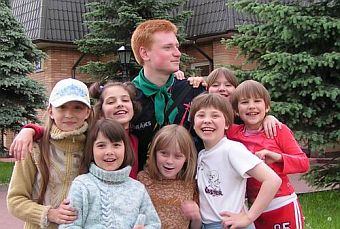 Будьте терпеливы и сдержанны... Множество вопросов, детские проблемы, которые вам могут показаться несущественными, необходимость все повторять несколько раз - все это может вывести из себя, если себя не сдерживать. Вожатый не имеет права на срыв. Дети видят, слышат, думают, понимают и действуют по-своему. К этому надо приспособиться!Будьте бодры и жизнерадостны... Ваши проблемы не должны касаться детей. Вожатый должен быть эмоциональным и энергетическим аккумулятором для своих детей.Будьте искренни и честны... Степень откровенности с детьми вам поможет определить чувство меры и осознание разницы в возрасте. Но дети очень чутко чувствуют фальшь. Поэтому, если затрудняетесь ответить на какой-то вопрос или дать какое-либо обещание, лучше не делайте этого.Будьте справедливы... Не забывайте, что у ребенка есть своя точка зрения. Мало просто самому считать, что поступаете правильно и справедливо, надо, чтобы и ребенок это понимал. Убедите его в этом, и вам будут верить.Будьте требовательны... Не бойтесь требовать, если ваши требования разумны. Дети это поймут и примут. У 'добреньких' вожатых очень дешевый авторитет!Будьте внимательны и тактичны... Как легко может обидеть ребенка взрослый человек недостаточным вниманием. Своим вожатым должен вас считать каждый ребенок в отряде, а не только ваши любимцы. Постарайтесь уделить внимание каждому, независимо от ваших личных симпатий и антипатий. Но не стоит без приглашения вторгаться в жизнь ребенка, в его взаимоотношения с другими людьми, в его внутренний мир. Важнее заслужить это приглашение.Будьте доброжелательны... Каждый ребенок в отряде должен быть уверен в хорошем к себе отношении. Ни в коем случае нельзя 'воевать' с детьми, уходить от конфликта вожатый должен всеми способами. И, конечно же, ребенок должен чувствовать со стороны вожатого уважение к себе.Будьте щедрыми... Не бойтесь отдавать себя, эмоции, силы, приятные мелочи – все это вернется, причём даже в большем количестве!Смотрите на мир глазами ребенка... Смотрите на мир глазами ребенка. Оценивая детское поведение как искреннее и непосредственное, вам будет легче выбрать правильную тактику. Дети есть дети, им еще многое предстоит узнать о жизни.Не переживайте из-за мелочей... Меньше переживайте из-за мелочей, и чаще расслабляйтесь. Беспорядок в комнатах, потерянная вещица — если из-за этого слишком расстраиваться, мы взрослые лишаем себя счастья, которое дарят нам дети.Научитесь получать удовольствие... Научитесь получать удовольствие от игр с детьми. Дела у взрослых будут всегда, но если вы играете с детьми, не поглядывайте каждую минуту на часы.Хвалите себя... Хвалите себя за правильные действия и не придирайтесь к своим ошибкам. Любые пробелы в отношениях с детьми можно заполнить любовью, которая позволяет исправить все ошибки. Занимаясь воспитанием, делайте все, что от вас зависит. Учитесь на собственных ошибках, и цените свою работу, такую важную и значимую.Будьте объективны... Будьте объективны по отношению ко всем без исключения ребятам в отряде. Не поддерживайте группировки и не сотворите себе любимчиков.Будьте самим собой... Не старайтесь казаться лучше, чем Вы есть на самом деле. Будьте самим собой – окружающие вас дети оценят вашу искренность. Влияйте словом и делом. Улыбка, правильная интонация и понимание творят чудеса.